Grundschule Nürnberg Zerzabelshof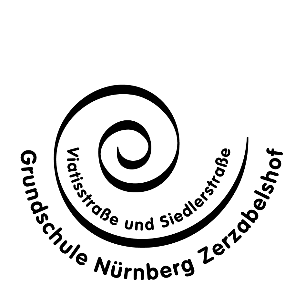 Viatisstraße 270		Siedlerstraße 37Tel. 0911/231 78 180		Tel. 0911/404515Fax. 0911/231 78 181	Fax. 0911/9407235An die                                                                                 Erziehungsberechtigtenunserer Schülerinnen und Schülerin den 2. und 3. Klassen                                                                        Nürnberg, den Mai 2022Einladung zur Informationsveranstaltung"Übertritt in weiterführende Schulen"An unserer Grundschule findet ein Informationselternabendam Dienstag, den 24.05.2022, um 19.00 Uhr zum Thema: „Das bayerische Schulsystem – Viele Wege führen zum Ziel“in Zimmer EG 0.14 an der Viatisstraße 270 statt.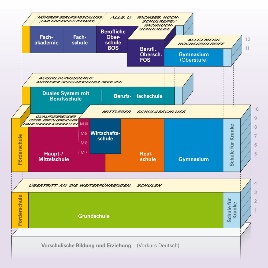 Inhalte dieses Abends sind:Darstellung der Vielfalt des bayerischen Schulsystems      Information über SchulabschlüsseDarstellung der DurchlässigkeitInformationen zum BeratungsangebotWir laden Sie dazu herzlich ein und bitten Sie, den nachfolgenden Abschnitt bei Ihrer Klassenleitung abzugeben.Bei Interesse sind auch Eltern aus unseren 2. Klassen herzlich dazu eingeladen!Mit freundlichen GrüßenSabine Wolf      Anita Schwaiger           Fr. Muffler             Schulleiterin      Konrektorin                 Beratungslehrerin   ---------------------------------------------------------------------------------------- (hier abtrennen und bis 17.05.2022 an die Klassenleitung zurück)Name des Schülers/der Schülerin ...................................................................Klasse............Die Einladung zur Informationsveranstaltung am 24.05.2022 habe ich erhalten.Ich nehme teil mit ............... Personen   Ich nehme nicht teil.(Bitte Zutreffendes ankreuzen)Unterschrift eines Erziehungsberechtigten: ______________________________